113 Charlotte Street                                                                                                                 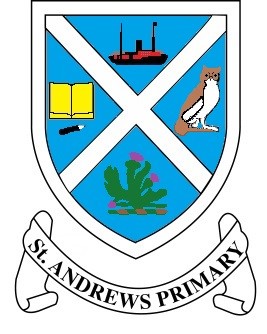 Fraserburgh	AB43 9LS	Phone: 01346 415845	Email: standrews.sch@aberdeenshire.gov.uk Website: www.standrews.aberdeenshire.sch.uk  WelcomeWelcome back to school and Happy New Year 2023.This is a short newsletter to let you know of the calendar dates for term 3, a more detailed newsletter will follow at the end of January.StaffOur new School Administrator Mrs Hannah Buchan started on 9th January 2023 to replace Mrs Fiona Duthie who retired in December.We have a student teacher from Aberdeen University on school experience –Miss Kerri McLennan has returned and will be working in P7S for a few weeks in term 3 until Friday 27th January.Early Years Staff – Mrs Roslin Gray has left to take up a new position. We are in the process of recruiting a replacement Early Years Practitioner and will let you know once this is complete. Thank you to Mrs Gray for all her hard work at St Andrews ELC and we wish her well in her new post.Primary 1 Enrolment 16th-20th January 2023“Aberdeenshire’s Registration Week for Primary 1 admission is Monday 16th January to Friday 20th January 2023.”All children who reach their fifth birthday by 29th February 2024 are invited to register for Primary 1 for admission in August 2023.  Parents/Carers of those children due to commence attendance at school in August 2023 should now register their children for the appropriate local primary school.  To register for a primary school place, for a school within your catchment area, please complete the online application which can be found at: https://www.aberdeenshire.gov.uk/applyForSchoolPlace.  It is usual practice for children to attend their local catchment primary school, however, you have the right to apply to place your child in a school other than your local school.  Please complete an out of zone placing request.  (You should still register your child in a school in the area you live in until you know the outcome of your application)  Out of Zone Request form can be found at: https://www.aberdeenshire.gov.uk/schools/school-info/admissions/out-of-zone-school/Please bring the below with you when your child starts school:the child’s birth certificate as this is required as evidence of their date of birth and; evidence of the parent/carer’s home address (for example a recent utility bill or recent bank statement).Early Learning & Childcare Enrolment 23rd January – 3rd February 2023Applications for Early Learning & Childcare for your child 2023-24 will be available online:https://www.aberdeenshire.gov.uk/applyForNurseryPlaceInformation is available on the website by following the link belowApplying for Early Learning and Childcare for Your Child 2023-2024 Booklet website link: https://www.aberdeenshire.gov.uk/social-care-and-health/childcare-and-early-learning/find-nurseries/Please contact the school office if you require any additional information or guidance.February Mid Term BreakThe school will be closed on Thursday 9th, Friday 10th and Monday 13th February 2023 for the Mid Term Break.February INSET DaysThe school will be closed to pupils on Tuesday 14th and Wednesday 15th February for INSET days. The school will open again on Thursday 16th February 2023.                                 Class NewslettersClass newsletters will be sent out by Friday 20th January 2023.Reporting to ParentsDuring term 3 we will be offering parents the opportunity to come into school for Book Look, Class Assembly/Sharing the Learning and Parents Meeting, please see the calendar dates below.Parent Council The next Parent Council meeting will take place on Tuesday 21st February 2023 at 6pm. After School ClubsAfter School Clubs during term 3:Monday – Stay & Play P1-3  Tuesday – Yoga P4-7, Junior Joggers P4-7Thursday – Science P1-3, Choir P5-7Applications forms will be sent out today and paper copies will be available from the School Offices.Lunchtime Clubs for P4-7 will continue during term 3.PEPE can take place indoors when the weather is not suitable for outdoors but changing is still not permitted. Pupils should continue to come to school on their gym day wearing the following;School jumper/sweatshirtTrainersLeggings, joggers, tracksuit trousers etc Minimum of 2 layers e.g t-shirt and sweatshirtWaterproof jacketHats and gloves can also be worn if Pupils wishCan I also take this opportunity to remind parents that;Long hair must be tied backJewellery must be removed. If earrings cannot be removed, they can be taped up.  Thank you.School Holidays 2021-22Please follow the link below for information about the school holidaysSchool Year Calendar 20/21 - 24/25 (aberdeenshire.gov.uk)School Calendar Term 3School Calendar Term 3Monday 9th January Tuesday 10th JanuaryFriday 27th JanuaryThursday 9th FebruaryFriday 10th FebruaryMonday 13th FebruaryTuesday 14th FebruaryWednesday 15th FebruaryFriday 24th FebruaryThursday 2nd MarchFriday 3rd MarchWednesday 8th – 10th MarchFriday 10th MarchThursday 16th MarchFriday 17th MarchFriday 17th March Monday 20th MarchMonday 20th MarchTuesday 21st March Tuesday 21st MarchThursday 23rd MarchFriday 24th March Friday 24th MarchThursday 23rd MarchThursday 23rd MarchThursday 30th MarchWednesday 29th MarchFriday 31st March School reopensSchool Closed – Teacher Strike ActionDress Down Day – TartanMid Term HolidayMid Term HolidayMid Term HolidayINSET DAYINSET DAYDress Down DayWorld Book DayClass Assembly P6/7 & P7SDalguise Residential Trip P7British Science WeekClass Assembly P4MClass Assembly P4WClass Assembly P3SBook Look P4M & P4WBook Look P3H & P3SShare the Learning P1D & P1HBook Look P6/7 & P7SBook Look P6WBook Look P2F & P2GBook Look P5B & P5JClass Assembly P3HClass Assembly P5BClass Assembly P2F & P2GParent MeetingsSchool closes for Spring Break